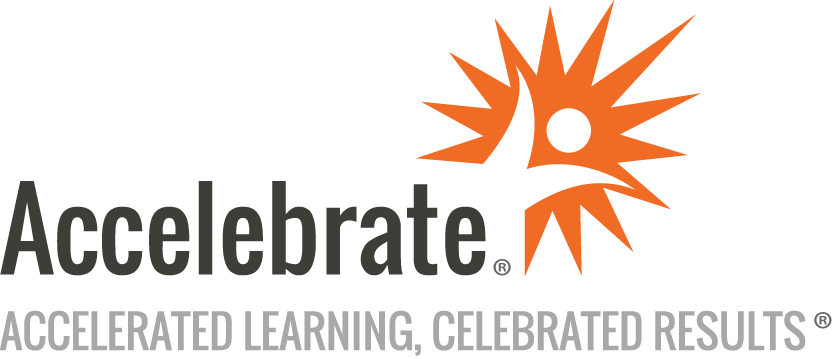 Intermediate Power AppsCourse Number: PPL-112
Duration: 1 dayOverviewThis Intermediate Power Apps training course teaches attendees how to build more sophisticated custom apps in a low-code environment. Participants learn how to create a Canvas app from scratch using data stored in Excel and use components and galleries. This course also covers integrating Power Automate flows into custom apps.PrerequisitesThis intermediate Power Apps training is designed for users who have already completed Accelebrate's Introduction to Power Apps course and are familiar with Power Automate. MaterialsAll Power Apps training students will receive comprehensive courseware.Software Needed on Each Student PCIn class, we can use your tenant with Microsoft 365, SharePoint Online, Power Automate, and Power Apps or use Accelebrate’s tenant.ObjectivesCreate and customize Power App componentsWork with Power App galleries and containersUse Power App Record actionsCreate and use Power App variablesUse Power Automate within Power AppsOutlineIntroductionWorking with Components Creating a ComponentSetting Properties of ComponentCreating Custom PropertiesAdding Components to ScreensCustomizing ComponentsWorking with Galleries Creating GalleriesSetting Properties of GallerySetting up Gallery ItemsConnecting a Gallery to a TableConnecting a Gallery to a FormWorking with Containers Working with ContainersInserting ContainersSetting Container PropertiesWorking with Record Actions Creating Add Record ObjectsCreating Delete Record ObjectsCreating Edit Record ObjectsCreating and Using Variables Understanding Power App VariablesCreating VariablesUsing VariablesUsing Power Automate within Power Apps Create a Power Automate FlowRunning Flows in Power AppsUsing Model-Driven Apps Using DataverseExample Model-Driven AppsConclusion